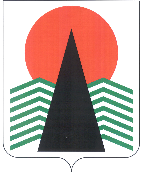 Муниципальное образованиеСельское поселение СентябрьскийНефтеюганский районХанты-Мансийский автономный округ – ЮграАДМИНИСТРАЦИЯ СЕЛЬСКОГО ПОСЕЛЕНИЯ СЕНТЯБРЬСКИЙПОСТАНОВЛЕНИЕп. СентябрьскийО внесении изменений в постановление администрации сельского поселения Сентябрьский от 12.04.2017 № 53-па «О создании патрульной группы на территории муниципального образования сельское поселение Сентябрьский»(в редакции 29-па от 20.04.2021 года)В целях актуализации состава патрульной группы сельского поселения Сентябрьский  п о с т а н о в л я ю:1. Внести в приложение к постановлению администрации сельского поселения Сентябрьский от 12.04.2017 № 53-па «О создании патрульной группы на территории муниципального образования сельское поселение Сентябрьский» следующие изменения:	1.1. Приложение 1 к постановлению администрации сельского поселения Сентябрьский от 12.04.2017 года № 53-па изложить в новой редакции согласно приложению к настоящему постановлению.	2. Настоящие постановление вступает в силу после официального опубликования (обнародования) в бюллетене «Сентябрьский вестник» и размещению на официальном сайте органов местного самоуправления сельского поселения Сентябрьский.3. Контроль за выполнением постановления осуществляю лично.Глава поселения                                                                                            А.В. Светлаков                                                         Приложение к постановлению администрации сельского поселения Сентябрьскийот 07.04.2022 №  46 -паСостав патрульной группы для предупреждения, выявления очагов природных пожаров на территории сельского поселения Сентябрьский 1.   Начальник патрульной группы – заместитель главы сельского поселения Сентябрьский, Надточий Мария Анатольевна; 2.  Заместитель начальника патрульной группы – ведущий специалист администрации, Солдаткина Лариса Юрьевна; 3.   Член патрульной группы – заведующий организационно-правовым сектором Администрации с.п. Сентябрьский, Рослова Яна Юрьевна;     4.   Член патрульной группы – директор Спортивного комплекса с.п. Сентябрьский, командир ДНД с.п. Сентябрьский, Гелетий Николай Николаевич (по согласованию).07.04.2022№46-па